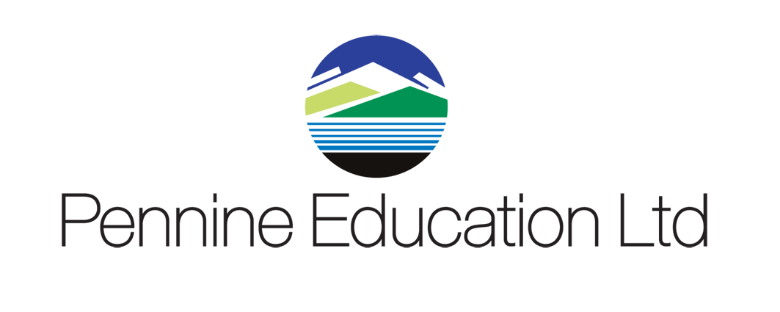 Helpdesk Support calls KPI monitoring report Sept 2019 to August 2020MonthTotal No Calls Resolved in SLAResolved on 1st ContactSeptember445100%99%October343100%99.6%November284100%99.4%December115100%98.8%January356100%99.3%February148100%97%March252100%99.66%April 115100%100%May136100%100%June234100%98.25%July250100%96.33%August68100%96.16